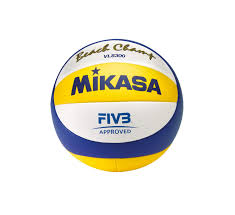 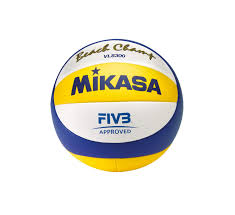 ODBOJKA- Razširjeni programPozdravljeni, moji odbojkarji in odbojkarice. V tem tednu vam pošiljam nekaj novih izzivov, ki bodo izboljšali vaše podaje. Vse vaje so demonstrirane v videu.Zgornji odboj v hoji naprej in nazajSklece na prstih- lahko ženske na kolenihOdrivanje od stene na prstihOdbijanje žoge od tal na kolenihZgornji odboj ležeZgornji odboj sede z odbojem od stene (lahko poskusite tudi leže)Trebušnjaki z odbijanjemOdbijanje žoge z eno roko od stene- z levo in desnohttps://www.youtube.com/watch?v=_dm1Zb2vZ28&fbclid=IwAR1xO2FPrhF3mDHwOa1H_cyjTyrlZvj7Dnk69QBWR5PqQLuHkjAX26UWoiwPogrešam vas!									Učiteljica Tina